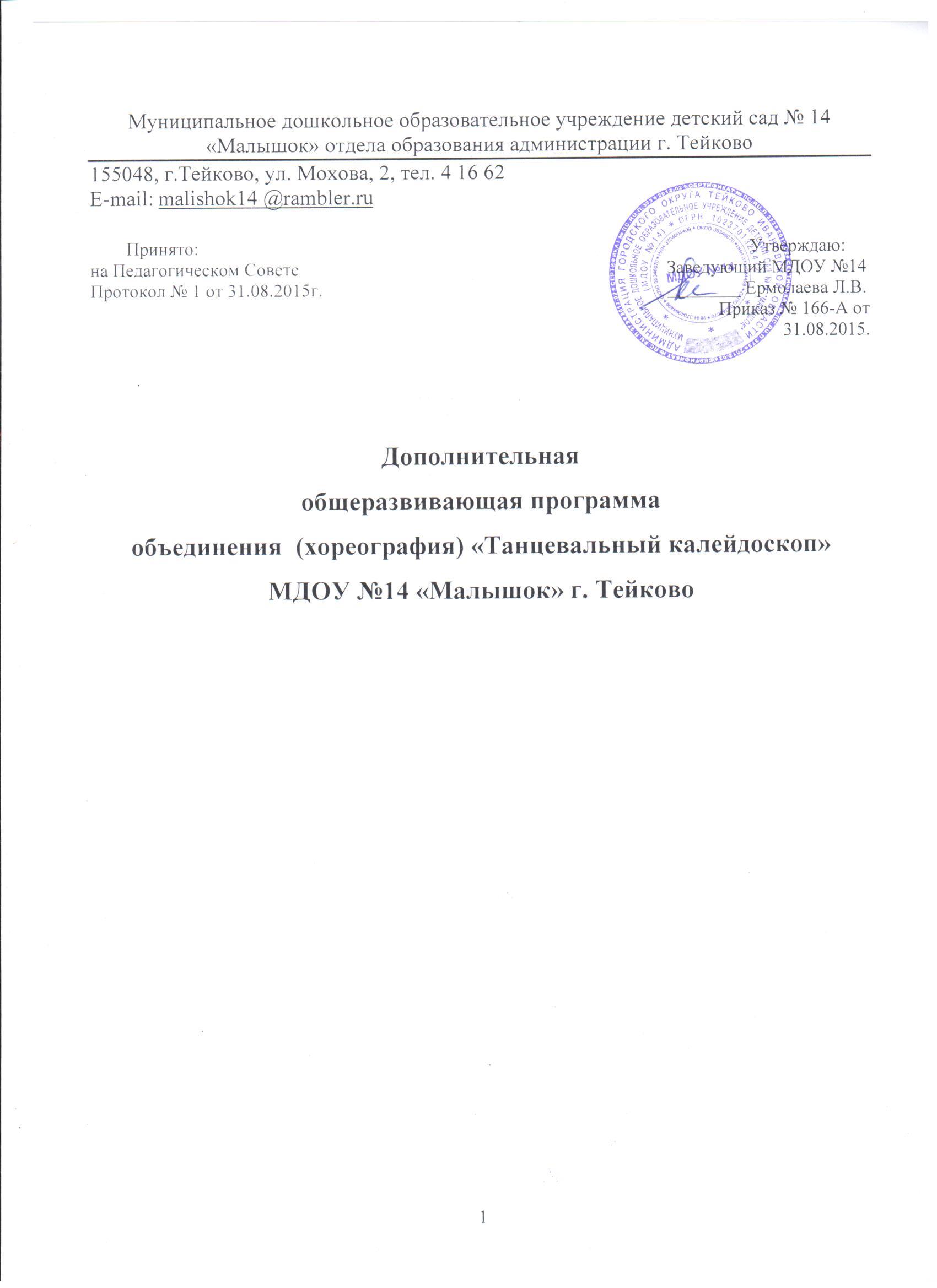 СодержаниеРаздел I. ЦелевойАктуальность проблемы…………………………………………………………3Возрастные особенности детей………………………………………………….3Цель и задачи Программы………………………………………………………7Сроки реализации Программы…………………………………………………7 Форма обучения………………………………………………………………….8 Раздел II. Содержательный2.1. Структура занятия………………………………………………………………….82.2.Методы и приемы реализации программы………………………………………82.3. Перспективное планирование занятий…………………………………………..92.4. Ожидаемые результаты…………………………………………………………...16                                            Раздел III. Организационный3.1. Условия реализации программы………………………………………………..193.2. Учебно-методическое обеспечение………………………………………………19Приложения……………………………………………………………………………..20 Раздел I. Целевой.Актуальность проблемы.Хореография - это мир красоты движения, звуков, световых красок, костюмов, то есть мир волшебного искусства. Особенно привлекателен и интересен этот мир детям. Танец обладает скрытыми резервами для развития и воспитания детей. Соединение движения, музыки и игры, одновременно влияя на ребенка, формируют  его эмоциональную сферу, координацию, музыкальность и артистичность, делают его движения естественными и красивыми. На занятиях хореографией дети развивают слуховую, зрительную, мышечную память, учатся благородным манерам. Воспитанник познает многообразие танца: классического, народного, бального, современного и др. Хореография воспитывает коммуникабельность, трудолюбие, умение добиваться цели, формирует эмоциональную культуру общения. Кроме того, она развивает ассоциативное мышление, побуждает к творчеству.Необходимо продолжать развивать у дошкольников творческие способности,  заложенные природой. Музыкально-ритмическое творчество может успешно развиваться только при условии целенаправленного руководства со стороны педагога, а правильная организация и проведение данного вида творчества помогут ребенку развить свои творческие способности. В Дополнительной общеразвивающей программе объединения (Хореография) «Танцевальный калейдоскоп» (далее – Программа) интегрированы такие направления, как ритмика, хореография, музыка, пластика, сценическое движение, которые даются детям в игровой форме и адаптированы для дошкольников. Ее отличительными особенностями является: - активное использование игровой деятельности для организации творческого процесса – значительная часть практических занятий. Педагогическая целесообразность программы заключается в поиске новых импровизационных и игровых форм. Настоящая программа разработана для развития танцевального творчества  детей дошкольного возраста 4– 7 лет на основе обязательного минимума содержания по музыкально-ритмическому развитию для ДОУ с учетом обновления содержания по программе «Ритмическая мозаика» А.И.Бурениной.Причинами создания этой программы явились высокий интерес детей к танцевальной деятельности, возможность раскрытия творческого потенциала каждого ребенка в процессе дополнительных занятий танцами, а так же запрос родителей.Актуальность  Программы состоит в том, что обучение танцу строится с учетом индивидуальных и психофизиологических особенностей каждого ребенка; танец рассматривается как способ развития основных познавательных процессов личности ребенка и его эмоционально-волевой сферы. Возрастные особенности детейВозрастные особенности детей средней группы(4-5лет)Возраст от четырех до пяти лет – это средний дошкольный период. Он является очень важным этапом в жизни ребенка. Это период интенсивного развития и роста детского организма. На данном этапе существенно меняется характер ребенка, активно совершенствуются познавательные и коммуникативные способности. Существуют специфические возрастные особенности детей 4–5 лет по ФГОС, которые просто необходимо знать родителям, чтобы развитие и воспитание дошкольника было гармоничным. А это значит, что малыш по мере взросления всегда найдет общий язык со своими сверстниками.Физические возможности ребенка значительно возрастают: улучшается координация, движения становятся все более уверенными. При этом сохраняется постоянная необходимость движения. Активно развивается моторика, в целом средний дошкольник становится более ловким и быстрым по сравнению с младшими. Нужно отметить, что возрастные особенности детей 4–5 лет таковы, что физическую нагрузку нужно дозировать, чтобы она не была чрезмерной. Это связано с тем, что мышцы в данный период растут хоть и быстро, но неравномерно, поэтому ребенок быстро устает. Следовательно, малышам необходимо давать время для отдыха. Что касается темпов физического развития, то с 4 до 6 лет они существенно не меняются. В среднем ребенок подрастает за год на 5–7 см и набирает 1,5–2 кг веса. Происходят рост и развитие всех органов и систем детского организма.Психическое развитие ребенка в возрасте 4–5 лет быстро развиваются различные психические процессы: память, внимание, восприятие и другие. Важной особенностью является то, что они становятся более осознанными, произвольными: развиваются волевые качества, которые в дальнейшем обязательно пригодятся. 5 вещей, из-за которых вы не должны испытывать чувства стыда. Типом мышления, характерным для ребенка сейчас, является наглядно-образное. Это значит, что в основном действия детей носят практический, опытный характер. Для них очень важна наглядность. Однако по мере взросления мышление становится обобщенным и к старшему дошкольному возрасту постепенно переходит в словесно-логическое. Значительно увеличивается объем памяти: он уже способен запомнить небольшое стихотворение или поручение взрослого. Повышаются произвольность и устойчивость внимания: дошкольники могут в течение непродолжительного времени (15–20 минут) сосредоточенно заниматься каким-либо видом деятельности. Учитывая вышеперечисленные возрастные особенности детей 4–5 лет, воспитатели дошкольных учреждений создают условия для продуктивной работы и гармоничного развития ребенка.Роль игры: Игровая деятельность по-прежнему остается основной для малыша, однако она существенно усложняется по сравнению с ранним возрастом. Число детей, участвующих в общении, возрастает. Появляются тематические ролевые игры. Возрастные особенности детей 4–5 лет таковы, что они больше склонны общаться с ровесниками своего пола. Девочки больше любят семейные и бытовые темы (дочки-матери, магазин). Мальчики предпочитают играть в моряков, военных, рыцарей. На этом этапе дети начинают устраивать первые соревнования, стремятся добиться успеха.Творческие способности: Средние дошкольники с удовольствием осваивают различные виды творческой деятельности. Ребенку нравится заниматься сюжетной лепкой, аппликацией. Одной из основных становится изобразительная деятельность. Возрастные особенности детей 4–5 лет по ФГОС предполагают, что на этом этапе дошкольник уже овладевает мелкой моторикой, что позволяет рисовать подробно и уделять больше внимания деталям. Рисунок становится одним из средств творческого самовыражения. Средний дошкольник может сочинить небольшую сказку или песенку, понимает, что такое рифмы, и пользуется ими. Яркая фантазия и богатое воображение позволяют создавать целые вселенные в голове или на чистом листе бумаги, где ребенок может выбрать для себя любую роль.Развитие речи: В течение среднего дошкольного периода происходит активное развитие речевых способностей. Значительно улучшается звукопроизношение, активно растет словарный запас, достигая примерно двух тысяч слов и больше. Речевые возрастные особенности детей 4–5 лет позволяют более четко выражать свои мысли и полноценно общаться с ровесниками. Ребенок уже способен охарактеризовать тот или иной объект, описать свои эмоции, пересказать небольшой художественный текст, ответить на вопросы взрослого. На данном этапе развития дети овладевают грамматическим строем языка: понимают и правильно используют предлоги, учатся строить сложные предложения и так далее. Развивается связная речь. Общение со сверстниками и взрослыми В среднем дошкольном возрасте первостепенную важность приобретают контакты со сверстниками. Если раньше ребенку было достаточно игрушек и общения с родителями, то теперь ему необходимо взаимодействие с другими детьми. Наблюдается повышенная потребность в признании и уважении со стороны ровесников. Общение, как правило, тесно связано с другими видами деятельности (игрой, совместным трудом). Появляются первые друзья, с которыми ребенок общается охотнее всего.  В группе детей начинают возникать конкуренция и первые лидеры. Общение с ровесниками носит, как правило, ситуативный характер. Взаимодействие со взрослыми, напротив, выходит за рамки конкретной ситуации и становится более отвлеченным. Ребенок расценивает родителей как неисчерпаемый и авторитетный источник новых сведений, поэтому задает им множество разнообразных вопросов. Именно в этот период дошкольники испытывают особенную потребность в поощрении и обижаются на замечания и на то, если их старания остаются незамеченными. Порой взрослые члены семьи не замечают эти возрастные особенности детей 4–5 лет.Эмоциональные особенности :В этом возрасте происходит значительное развитие сферы эмоций. Это пора первых симпатий и привязанностей, более глубоких и осмысленных чувств. Ребенок может понять душевное состояние близкого ему взрослого, учится сопереживать. Дети очень эмоционально относятся как к похвале, так и к замечаниям, становятся очень чувствительными и ранимыми. К 5 годам ребенка начинают интересовать вопросы пола и своей гендерной принадлежности. Как уже упоминалось, одной из отличительных особенностей данного возраста является яркая фантазия, воображение. Нужно учитывать, что это может породить самые разные страхи. Ребенок может бояться сказочного персонажа или воображаемых чудовищ. Родителям не нужно слишком волноваться: это не проблема, а лишь возрастные особенности детей 4–5 лет. Психология знает много способов борьбы с такими страхами, но важно помнить, что это всего лишь временные трудности, которые сами уйдут со временем, если родители не будут акцентировать на них внимание или использовать против ребенка в воспитательных целях. Обучение детей 4–5 лет Сотрудники дошкольных учреждений при обучении учитывают психологические и возрастные особенности детей 4–5 лет. По программе «От рождения до школы», используемой в настоящее время, акцент делается на становлении и всестороннем развитии личности. При этом с детьми проводятся тематические занятия, на которых объясняются правила поведения в коллективе, дома и в общественных местах, основы безопасности, развивается речь, совершенствуются гигиенические навыки и так далее. При этом учебный процесс строится на игре. Педагоги знакомят ребенка с новыми понятиями и правилами через доступный и привлекательный для него вид деятельности, принимая во внимание возрастные особенности детей 4–5 лет. В этом возрасте необходимо расширять кругозор ребенка и его знания об окружающем мире.Возрастные особенности детей 6-7 летАнатомо-физиологические особенностиСедьмой год жизни — продолжение очень важного целостного периода в развитии детей, который начинается в пять лет и завершается к семи годам. На седьмом году продолжается становление новых психических образований, появившихся в пять лет. Вместе с тем дальнейшее развертывание этих образований создает психологические условия для появления новых линий и направлений развития. В шестилетнем возрасте идет процесс активного созревания организма. Вес ребенка увеличивается в месяц на 200 граммов, рост на 0,5 см, изменяются пропорции тела. В среднем рост 7-летних детей равен 113—122 см, средний вес — 21—25 кг. Области мозга сформированы почти как у взрослого. Хорошо развита двигательная сфера. Продолжаются процессы окостенения, но изгибы позвоночника еще неустойчивы. Идет развитие крупной и особенно мелкой мускулатуры. Интенсивно развивается координация мышц кисти. Общее физическое развитие тесно связано с развитием тонкой моторики ребенка. Тренировка пальцев рук является средством повышения интеллекта ребенка, развития речи и подготовки к письму.Развитие личностиИзменения в сознании характеризуются появлением так называемого внутреннего плана действий — способностью оперировать различными представлениями в уме, а не только в наглядном плане. Одним из важнейших изменений в личности ребенка являются дальнейшие изменения в его представлениях о себе, его образе Я. Развитие и усложнение этих образований создает к шести годам благоприятные условия для развития рефлексии — способности осознавать и отдавать себе отчет в своих целях, полученных результатах, способах их достижения, переживаниях, чувствах и побуждениях; для морального развития, и именно для последнего возраст шести-семи лет является сензитивным, то есть чувствительным. Этот период во многом предопределяет будущий моральный облик человека и в то же время исключительно благоприятен для педагогических воздействий. В процессе усвоения нравственных норм формируются сочувствие, заботливость, активное отношение к событиям жизни. Существует тенденция преобладания общественно значимых мотивов над личными. Самооценка ребенка достаточно устойчивая, возможно ее завышение, реже занижение. Дети более объективно оценивают результат деятельности, чем поведения. Ведущей потребностью детей данного возраста является общение (преобладает личностное). Ведущей деятельностью остается сюжетно-ролевая игра. В сюжетно-ролевых играх дошкольники седьмого года жизни начинают осваивать сложные взаимодействия людей, отражающие характерные значимые жизненные ситуации. Игровые действия становятся более сложными, обретают особый смысл, который не всегда открывается взрослому. Игровое пространство усложняется. В нем может быть несколько центров, каждый из которых поддерживает свою сюжетную линию. При этом дошкольники оказываются способными отслеживать поведение партнеров по всему игровому пространству и менять свое поведение в зависимости от места в нем. Одной из важнейших особенностей данного возраста являет¬ся проявление произвольности всех психических процессов.Развитие психических процессовВосприятие продолжает развиваться. Однако и у детей данного возраста могут встречаться ошибки в тех случаях, когда нужно одновременно учитывать несколько различных признаков.Внимание. Увеличивается устойчивость внимания — 20—25 минут, объем внимания составляет 7—8 предметов. Ребенок может видеть двойственные изображения.Память. К концу дошкольного периода (6—7 лет) у ребенка появляются произвольные формы психической активности. Он уже умеет рассматривать предметы, может вести целенаправленное наблюдение, возникает произвольное внимание, и в результате появляются элементы произвольной памяти. Произвольная память проявляется в ситуациях, когда ребенок самостоятельно ставит цель: запомнить и вспомнить. Можно с уверенностью сказать, что развитие произвольной памяти начинается с того мо¬мента, когда ребенок самостоятельно выделил задачу на запоминание. Желание ребенка запомнить следует всячески поощрять, это залог успешного развития не только памяти, но и других познавательных способностей: восприятия, внимания, мышления, воображения. Появление произвольной памяти способствует развитию культурной (опосредованной) памяти — наиболее продуктивной формы запоминания. Первые шаги этого (бесконечного в идеале) пути обусловлены особенностями запоминаемого материала: яркостью, доступностью, необычностью, наглядностью и т. д. Впоследствии ребенок способен усилить свою память с помощью таких приемов, как классификация, группировка. В этот период психологи и педагоги могут целенаправленно обучать дошкольников приемам классификации и группировки в целях запоминания.Мышление. Ведущим по-прежнему является наглядно-образное мышление, но к концу дошкольного возраста начинает формироваться словесно-логическое мышление. Оно предполагает развитие умения оперировать словами, понимать логику рассуждений. И здесь обязательно потребуется помощь взрослых, так как известна нелогичность детских рассуждений при сравнении, например, величины и количества предметов. В дошкольном возрасте начинается развитие понятий. Полностью словесно-логическое, понятийное, или абстрактное, мышление формируется к подростковому возрасту. Старший дошкольник может устанавливать причинно-следственные связи, находить решения проблемных ситуаций. Может делать исключения на основе всех изученных обобщений, выстраивать серию из 6—8 последовательных картинок.Воображение. Старший дошкольный и младший школьный возрасты характеризуются активизацией функции воображения — вначале воссоздающего (позволявшего в более раннем возрасте представлять сказочные образы), а затем и творческого (благодаря которому создается принципиально новый образ). Этот период — сензитивный для развития фантазии.Речь. Продолжают развиваться звуковая сторона речи, грамматический строй, лексика, связная речь. В высказываниях детей отражаются как все более богатый словарный запас, так и характер обобщений, формирующихся в этом возрасте. Дети начинают активно употреблять обобщающие существительные, синонимы, антонимы, прилагательные и т.д. В результате правильно организованной образовательной работы у детей оказываются хорошо развиты диалогическая и некоторые виды монологической речи.В подготовительной группе завершается дошкольный возраст. Его основные достижения связаны с освоением мира вещей как предметов человеческой культуры; дети осваивают формы позитивного общения с людьми, развивается половая идентификация, формируется позиция школьника. К концу дошкольного возраста ребенок обладает высоким уровнем познавательного и личностного развития, что и позволяет ему в дальнейшем успешно обучаться в школе.Цель и задачи ПрограммыЦель Программы:   развитие артистичности, внутренней свободы, раскрытие творческого потенциала ребенка средствами музыкально-ритмических и танцевальных движений.Задачи:Образовательные:Приобщение к танцевальному искусству, расширение знаний о танцахРазвитие чувства ритма, темпа, координации и свободы движенийОбучение детей танцевальным движениямФормирование умения слушать музыку, понимать ее настроение, характер, передавать их танцевальными движениямиФормирование пластики, культуры движения, их выразительностиФормирование умения ориентироваться в пространствеФормирование правильной постановки корпуса, рук, ног, головыВоспитательные:Развитие у детей активности и самостоятельности, коммуникативных способностейФормирование общей культуры личности ребенка, способностей ориентироваться в современном обществеФормирование нравственно-эстетических отношений между детьми и взрослымиСоздание атмосферы радости детского творчества в сотрудничествеРазвивающие:Развитие воображения, фантазии, умения самостоятельно находить свои оригинальные движения, то есть  побуждать детей к творчествуРазвитие творческой самостоятельности в создании художественного образа танцаОбучение  детей приемам самостоятельной и коллективной работы, самоконтроля и взаимоконтроляРазвитие музыкальный слуха и чувства ритмаОздоровительные:укрепление здоровья детейСроки реализации ПрограммыПрограмма предполагает проведение одного занятия в неделю в свободное время, во вторую   половину дня. Срок реализации программы – 2 года.Продолжительность занятия – 25- 30 минут Общее количество учебных занятий в год: 66 занятий.Отбор детей проводится в соответствии с желанием и индивидуальными  особенностями детей.Форма обученияФорма обучения – групповые и индивидуальные занятия.Учебный материал включает в себя:- Музыкально-ритмические занятия.- Элементы народного танца.- Элементы детского бального танца- Элементы историко-бытового танца.- Элементы эстрадного  танца.Успешное решение поставленных задач на занятиях хореографией в дошкольном учреждении возможно только при использовании педагогических принципов:- принцип доступности и индивидуальности (учет возрастных особенностей, возможностей ребенка, индивидуальный подход к каждому участнику кружка)- принцип постепенного повышения требований (выполнение ребенком все более трудных, новых заданий, постепенное увеличение объема и интенсивности нагрузок)- принцип систематичности (непрерывность, регулярность занятий)- игровой принцип (занятие стоится на игре)- принцип сознательности, активности (сознательное, заинтересованное отношение ребенка к своим действиям)- принцип повторяемости материала (повторение вырабатываемых двигательных навыков)- принцип наглядности (практический показ движений)Программа составлена на основе принципа интеграции образовательных областей по разделам:«Музыкальное воспитание», где закрепляются все движения и используются танцы, изученные и  поставленные на занятии кружка.«Театральная деятельность», где используются танцы в театральных постановках, для создания единого, художественного образа.«Физическая культура»- использование элементов ритмики на физкультурных занятиях.Раздел II. Содержательный2.1. Структура занятияЗанятие состоит из трех частей:Вводная - в нее входит поклон, маршировка, разминка.(3-5 минут)Основная - она делится на тренировочную (изучение нового материала, повторение, закрепление пройденного) и танцевальную (разучивание танцевальных движений, комбинаций, композиций).(15-20минут)Заключительная – музыкальные игры, вспомогательные и корригирующие упражнения, поклон. (5 минут)Ведущими методами обучения детей танцам являются:
• наглядная демонстрация формируемых навыков (практический показ);
• объяснение методики исполнения движения;
Таким образом, основные методы, применяемые при обучении: 
• качественный показ;
• словесное (образное) объяснение;
• повторение.Итогом занятий является танец. Танец, поставленный на основе выученных движений, помогает развить танцевальность.  Преодолевая технические трудности, дети приобретают свободу сценического поведения, проявляют свою индивидуальность.2.2.Методы и приемы реализации программы:- наглядно-слуховой (представление музыкального материала, разбор по форме, составление сюжета танца)- наглядно-зрительный (показ движений педагогом, показ иллюстраций, помогающий составить более полное впечатление о композиции).- словесный (объяснение, беседа, диалог).- практический (упражнения, использование различных приемов для детального выучивания того или иного движения)С первых минут занятий очень важно заинтересовать детей, вызвать у них желание заниматься. Для этого следует тщательно продумать методические приемы, которые помогут решить поставленные задачи.Прежде, чем заставить ребенка танцевать, нужно научить его красиво и осознанно двигаться под музыку,  научить связывать музыку с движением. Для этого в занятия нужно включать простые, интересные упражнения, не вызывающие особых затруднений для их восприятия и исполнения. Движения показывает педагог. Надо следить, чтобы дети не повторяли сразу за педагогом, а внимательно следили за его исполнением. Обучение движению начинается с его названия, показа, объяснения техники. Это необходимо для создания зрительного образа и последующего осмысления движений. Все новые движения необходимо изучать в «чистом» виде. Если движение трудное и достичь его правильного исполнения сразу нельзя, то изучают сначала элементы, подготовительные упражнения. Систематическое повторение одного упражнения значительное число раз позволит добиться лучшей техники исполнения. Но нужно помнить, что нельзя долго задерживать внимание детей на одном упражнении, занятие не должно быть моторным. Нужно разнообразить задания, что бы они всегда оставались занимательными для воспитанников. Для обучения танцам детей дошкольного возраста необходимо использовать игру. «Дети должны жить в мире красоты, игры, сказки, музыки, фантазии, творчества», – писал Сухомлинский. Речь идет не о применении игры как средства разрядки и отдыха, а о необходимости пронизать занятие игровым началом, сделать игру его органическим компонентом.Игра должна быть средством достижения намеченной педагогической цели, требовать для своего осуществления волевых усилий, упорного труда. Тогда игра будет способом обучения воспитанника умению трудиться, и при этом даже рутинная, скучная для детей работа покажется интересной.Кроме танцевальных элементов на занятиях кружка дети знакомятся с различными упражнениями связанные с отчетом ритма, что дает ребенку возможность безошибочно начать движение на указанную долю музыкального такта и развивает чувство музыкального ритма.Одним из самых слабых мест в исполнительской практике является невыразительность лица, поэтому с первого занятия нужно обращать внимание детей на активность мышц лица.
И поэтому для развития у детей выразительности, артистичности, фантазии следует включать в занятия музыкальные этюды и игры. Целесообразно включать в занятие импровизацию. В качестве музыкального оформления лучше выбирать доступные для восприятия детей произведения. Они должны быть разнообразными и качественными. Музыка подбирается к каждой части занятия, определяется ее структура, темп, ритмический рисунок, характер.На протяжении всех занятий,  особенно на их начальном этапах, очень важно следить за формированием правильной осанки детей. С этой целью рекомендуются задания на укрепление мышц спины.2.3. Перспективное планирование занятийПомимо  основных разделов занятия на протяжении всего года ведется работа над импровизационной, творческой деятельностью ребенка.	Задача педагога состоит в том, чтобы создать условия для поиска характерных особенностей пластики персонажей, деталей их поведения. Выразительность исполнения образных движений, воссоздавая образ в целом. В основном это мир природы, окружающей нас, игрушки, добрые сказочные персонажи. Детям предлагаются этюды, небольшие по содержанию рассказы, яркие короткие музыкальные произведения для освоения образа, задания для импровизации танцевальных движений, игры с импровизациями.Детям предлагается найти характерную пластику персонажа:беззаботная птичкакукла ожилаважная уткарадостный или грустный зайчикДетям предлагается освоить композиционные перестроения (ориентировка в пространстве):движение друг за другом по кругудвижение змейкойдвижение в двух колоннахпереход из двух колонн в два кругадвижение врассыпнуюиз общего круга в парыПерспективное планированиеСредняя группа 4-5 летСОДЕРЖАНИЕработы по развитию творческих проявлений детей 5-6 летв музыкально-ритмических движениях	Возрастные особенности детей позволяют усложнить материал. В этом  возрасте появляется возможность выполнить более сложные по координации движения, возрастает способность передачи более тонких особенностей и деталей образа, возрастает способность более тонко чувствовать музыкальные произведения, средства музыкальной выразительности и передачи их в движении. Психологические особенности позволяют ребенку лучше координировать свои действия с партнером, у детей возрастает способность к сочинению, фантазии, комбинации различных движений. Поэтому основным направлением в работе с детьми старшего возраста становится взаимодействие нескольких персонажей, комбинации нескольких движений и перестроений.	Задачей педагога является формирование способов отношений с несколькими персонажами, развитие умений понимать их, передавать один и тот же образ в разных настроениях, в разном характере, формировать способы комбинации различных танцевальных движений и перестроений.	Детям предлагаются более сложные композиции, яркие, контрастные музыкальные произведения для восприятия и передачи музыкального образа, предлагаются более сложные схемы перестроений, комбинации танцевальных движений.	 Перспективное планирование         Средняя группа 5-6 лет	Помимо  основных разделов занятия на протяжении всего года ведется работа над импровизационной, творческой деятельностью ребенка.	Задача педагога состоит в том, чтобы создать условия для поиска характерных особенностей пластики персонажей, деталей их поведения. Детям предлагается найти характерную пластику персонажа:Баба-Ягадобрая волшебницазлая феяснежинкизвездочкимеханическая куклаДетям предлагается освоить несколько композиционных построений:три колонныиз колонны в два кругазвездочказмейкадвижение по диагоналисужение и расширение кругакруг в кругуСОДЕРЖАНИЕработы по развитию творческих проявлений детей 6-7 лет в музыкально-ритмических движениях	Возрастные особенности детей позволяют осваивать сложные по координации движения, понимать сложные перестроения, чувствовать партнера и взаимодействовать друг с другом, при этом контролировать качество исполнение движения. Психологические особенности позволяют самостоятельно придумывать новые образы, интерпретировать знакомые  образы, передавать их взаимодействие. Дети подготовительной группы способны к самостоятельному сочинению небольших танцевальных композиций с перестроением и комбинацией танцевальных движений. 	Задачей педагога на данном этапе остается формирование способов отношений между партнерами, восприятия и передачи музыкальных образов с оттенками их настроения и характера, образно-пластического взаимодействия между несколькими партнерами. На данном этапе педагог создает детям как можно больше условий для самостоятельного творчества. Перспективное планирование.Старшая группа 6-7 лет	Помимо  основных разделов занятия на протяжении всего года ведется работа над импровизационной, творческой деятельностью ребенка.	Задача педагога состоит в том, чтобы создать условия для поиска характерных особенностей пластики персонажей, деталей их поведения. Выразительность исполнения образных движений, воссоздавая образ в целом. В основном это мир природы, окружающей нас, игрушки, добрые сказочные персонажи. Детям предлагаются этюды, небольшие по содержанию рассказы, яркие короткие музыкальные произведения для освоения образа, задания для импровизации танцевальных движений, игры с импровизациями.Детям предлагается самостоятельно придумать варианты танцевальных и композиционных перестроений по договоренности друг с другом:танец русалочектанец звездочек танец злых троллейтанец восточной красавицытанец испанской красавицытанец папуасов и др.Детям предлагается освоить несколько движений в паре:переход в парепереход в паре, прощаясь и встречаясьраскрыться и закрыться в паре«звездочка» в парахповорот одного партнера в парекружение в паре на вытянутых рукахДетям предлагается освоить композиционные перестроения:деление на несколько маленьких кругов«расческа»сужение и расширение круга с приемом «расческа»движение «звездочкой» в нескольких маленьких кругахпостроение в шахматном порядкепереход из трех колонн в три маленьких кругапереход из круга парами в две колонны парамиделение на два круга парами«ручеек»«расческа» в парахВсе эти задания сочетаются в разных формах работы: в свободных играх, при подготовке к праздникам и развлечениям, индивидуальной работе с ребенком, в театрализованной деятельности.Однако необходимо учитывать не только возрастные особенности детей, но и их индивидуальные особенности, возможности, корректировать задачи в условиях работы дошкольного учреждения. 2.4. Ожидаемые результаты   Ожидаемые результаты:Занятия по программе « Танцевальный калейдоскоп» будут способствовать:1. раскрытию творческого потенциала ребенка:- проявлению интереса к музыкальной культуре, движению, танцу.- развитию воображения и фантазии.2.развитию музыкальности:- умению слушать и понимать музыку;- умению двигаться под музыку в соответствии с характером музыкального произведения;- развитию чувства ритма;- развитию способности различать жанры и стили танцев.3. Развитию двигательных навыков:- умению точно исполнять танцевальные движения;- действовать синхронно и выразительно в группе;- умению ориентироваться в пространстве;- умению запоминать и выполнять рисунок танца самостоятельно, без подсказки.4. Развитию нравственно-коммуникативных качеств:- умению вести себя в паре (пригласить, проводить, подать руку, приветствие, поклон);- умению сочувствовать, сопереживать другим людям. 5.развитию психических процессов: восприятия, мышления, внимания, памяти, воли и др.      Педагогическая диагностика проводится  2 раза в год (вводный – в сентябре, итоговый – в мае). Результаты педагогической диагностики могут использоваться исключительно для решения следующих образовательных задач:1). Индивидуализации образования (в том числе поддержки ребёнка, построения его образовательной траектории);2). Оптимизации работы с группой детей.Цель диагностики: выявление уровня музыкального и психомоторного развития детей (начального уровня и динамики развития), эффективности педагогического воздействия Метод диагностики: наблюдение за детьми в процессе движения под музыку в условиях выполнения обычных и специально подобранных заданий (на основе репертуара из «Ритмической мозаики»).Методика выявления уровня развития чувства ритма (разработана на основе методик А.Н. Зиминой и  А.И. Бурениной). Цель: выявление уровня  развития чувства ритма. Проведение: наблюдение за детьми в процессе выполнения специально подобранных заданий. Средний дошкольный возраст. Критерии уровня развития чувства ритма: 1. Движение.  1) соответствие движений характеру музыки с контрастными частями:      высокий – ребёнок самостоятельно, чётко производит смену движений в соответствии с изменением характера музыки, чувствует начало и конец музыки;      средний – производит смену движений с запаздыванием, по показу взрослого;      низкий –  смену движений не производит, не чувствует начало и конец музыки.  2) соответствие движений ритму музыки:      высокий – ребёнок чётко ритмично выполняет движения;      средний – выполняет движения с ошибками;      низкий  –  движения выполняются неритмично.  3) соответствие движений темпу музыки:      высокий – ребёнок чувствует смену темпа, самостоятельно отмечает это сменой движения;      средний – чувствует смену темпа с запаздыванием, движения меняет по показу                        взрослого или других детей;      низкий –  не чувствует смену темпа, движения меняет с большим опозданием.  4) координация движений и внимание («Ритмическое эхо» со звучащими жестами):      высокий – ребёнок выполняет все движения без ошибок;      средний – допускает 1-2 ошибки;      низкий –  не справляется с заданием. 2. Воспроизведение метра и ритма.   1) воспроизведение метрической пульсации музыкального произведения в хлопках:       высокий – ребёнок точно воспроизводит метрическую пульсацию                          музыкального произведения;       средний –  на протяжении выполнения задания кратковременно теряет                          ощущение метра (спешит, запаздывает), но в целом справляется с заданием.       низкий –   беспорядочные хлопки.   2) воспроизведение ритма знакомой песни под пение педагога или своё пение:       высокий – ребёнок точно воспроизводит ритмической рисунок знакомой песни;       средний – воспроизводит ритм песни с 1-2 ошибками;       низкий  – неверно воспроизводит ритм песни.   3) воспроизведение ритмического рисунка в хлопках («Ритмическое эхо»):       высокий – ребёнок воспроизводит ритмический рисунок без ошибок;       средний – допускает 2-3 ошибки;       низкий  – не верно воспроизводит ритмический рисунок. Старший дошкольный возраст. Критерии уровня развития чувства ритма: 1. Движение.   1) передача в движении характера знакомого музыкального произведения (3-х частная форма):       высокий – ребёнок самостоятельно, чётко производит смену движений,                         движения  соответствуют характеру музыки;       средний – производит смену движений с запаздыванием (по показу других                         детей), движения соответствуют характеру музыки;       низкий –  смену движений производит с запаздыванием, движения не                         соответствуют характеру музыки.   2) передача в движении характера незнакомого музыкального произведения        (фрагмента) после предварительного прослушивания:       высокий – движения соответствуют характеру музыки, эмоциональное                         выполнение движений;       средний -  движения соответствуют характеру музыки, но недостаточная                         эмоциональность при выполнении движений;       низкий  –  движения не соответствуют музыке, отсутствие эмоций при движении.   3) соответствие ритма движений ритму музыки:        высокий – чёткое выполнение движений;        средний – выполнение движений с ошибками;        низкий  – движение выполняется не ритмично.   4) координация движений и внимание («ритмическое эхо со звучащими жестами»):       высокий – ребёнок выполняет все движения без ошибок;       средний – допускает 1-2 ошибки;       низкий  –  не справляется с заданием. 2. Воспроизведение ритма.   1) воспроизведение ритма знакомой песни под своё пение:       высокий – ребёнок точно воспроизводит ритмической рисунок знакомой песни;       средний – воспроизводит ритм песни с 1-2 ошибками;       низкий – неверно воспроизводит ритм песни.   2) воспроизведение ритма мелодии, сыгранной педагогом на инструменте:       высокий – ребёнок точно воспроизводит ритмической рисунок мелодии;       средний – воспроизводит ритм песни с ошибками;       низкий  – неверно воспроизводит ритм песни.   3) воспроизведение ритма песни шагами:       высокий – верно воспроизводит ритм песни шагами на месте и по залу;       средний – верно воспроизводит ритм песни шагами на месте;       низкий –  допускает много ошибок или не справляется с заданием.   4) воспроизведение ритмических рисунков в хлопках или на ударных       инструментах («ритмическое эхо»):       высокий – ребёнок воспроизводит ритмический рисунок без ошибок;       средний – допускает 2-3 ошибки;       низкий  – не верно воспроизводит ритмический рисунок. 3. Творчество.   1) сочинение ритмических рисунков:       высокий – ребёнок сам сочиняет и оригинальные ритмически рисунки;       средний – использует стандартные ритмические рисунки;       низкий – не справляется с заданием.  2)  танцевальное:       высокий – ребёнок чувствует характер музыки, ритм, передаёт это в                         движении; самостоятельно использует знакомые движения или                         придумывает свои; движения выразительны;       средний – чувствует общий ритм музыки, повторяет движения за другими,                          движения соответствуют характеру музыки;       низкий –  не чувствует характер музыки, движения не соответствуют музыкеРаздел III. Организационный3.1. Условия реализации программы.Для успешной реализации программы должны способствовать различные виды групповой и индивидуальной работы: практические занятия, концерты, творческие отчеты, участие в конкурсах, фестивалях, посещение концертов других коллективов и т.д. Кроме того, необходимы следующие средства обучения:Светлый и просторный зал.Музыкальная аппаратура.Тренировочная одежда и обувь.Сценические костюмы.Реквизит для танцев.3.2. Учебно-методическое обеспечениеРитмическая мозаика – программа по ритмической пластике. А.И. Буренина, С.-Петербург, 2000г.Баюшки-Баю. О.П. Радынова, М., 1995 г.Танцевальная мозаика. Хореография в детском саду. С.Л. Слуцкая, М., 2006 г.Камертон.  Программа музыкального образования детей раннего и дошкольного возраста. Э.П. Костина, М., 2008 г.Детский сад. Будни и праздники. М. 2006 г.Звук –волшебник. Образовательная программа по воспитанию детей старшего дошкольного возраста. М. 2006 г.Музыка и движение. С.И. Бекина М. 1984г.Музыкально-дидактические игры для дошкольников. Кононова Н.Г.М. 1982 г.Музыкально-двигательные  упражнения в детском саду. Раевская Е.П. М. 1991 гПриложенияДиагностическая таблица. средний возраст.Диагностическая таблица. старший возраст.Раздел занятияОсновной (базовый) компонентПриоритетноенаправлениеНРКСентябрь - ноябрьСентябрь - ноябрьСентябрь - ноябрьСентябрь - ноябрь1. Движение2. Композиции3. Игрыпритопыхлопкикружение в парехлопки в паре«Огородная-хороводная» «Жмурки»«Займи домик» «Птички и ворона»«Веселые путешественники» М. Старокадомский«Рыбак» М. Старокадомский «Лошадки» «Маленький танец» Кулау «Разноцветная игра» Б. Савельев«Все мы делим пополам» М. ШаинскийТанец «Шор» («Ручеек»)«Поймай оленя»Декабрь - февральДекабрь - февральДекабрь - февральДекабрь - февраль1. Движение2. Композиция3. Играпружинкикружениенаклоны в парепритопы в паре «Найди себе пару»«Кот Васька»Повторение любимых игр «Плюшевый мишка» В. Кривцова «Куклы и мишка» Д. Кабалевский «Танец петрушек» «Чебурашка» В. Шаинский «Марш» Г. Свиридов «Кот Леопольд» Б. Савельев «Куклы-неваляшки» З. ЛевинаВыполнение движений под коми народную музыкуКоми хороводМарт - майМарт - майМарт - майМарт - май1. Движение2. Композиция3. Играковырялочкаковырялочка в пареповторение ранее пройденных движений«Игра с колокольчиками»«Воробьи и автомобиль»«Белочка» В. Шаинский «Белые кораблики» В. Шаинский- «Кузнечик» В. Шаинский«Кукляндия» П. Овсянникова«Поросята» «Паровоз»Выполнение выборочных движений под коми народную музыкуРаздел занятияОсновной (базовый) компонентПриоритетноенаправлениеНРКСентябрь - ноябрьСентябрь - ноябрьСентябрь - ноябрьСентябрь - ноябрь1. Движение2. Композиции3. Игрыгармошка«ковырялочка» с усложнениемвыбрасывание ногпоскоки, кружение на носочках«Урожайная» Красев«Кто скорее»« Ловишка»«Кошки-мышки» Г. Гладков«Кошка и девочка» лит. народная мелодия«Упражнение с осенними листьями» М. Легран«Кремена» А. Аркос «Танец с зонтиками» А. Петров«Два бурана» «Чунга-чанга» В. Шаинский«Полкис» полькаВыполнение выборочных движений под коми народную музыку«Поймай воробья»Декабрь - февральДекабрь - февральДекабрь - февральДекабрь - февраль1. Движение2. Композиция3. Играприставной шагприсядкадвижения рук в разных позицияхреверанс«Гори, гори ясно»«Танец снеговиков» К. Вебер«Танец снежинок и вьюги» Делиба«Морячка» О. Газманов«Лирический танец» П. Мориа«Парная полька» «Танец барышень и гусаров» «Разноцветная игра» А. БуренинаВыполнение движений под коми народную музыку«Шанежки»«Коми плясовая»Март - майМарт - майМарт - майМарт - май1. Движение2. Композиция3. Играгалоп прямой, боковойшаг с притопом«дробушки», дробный шаг«дробушки» в паре кружение «лодочкой» «Ищи» «Игра с мячом» «Кошки и скворцы»«Озорники» М. Зацепин«Маляры» В. Шаинский«Птичка польку танцевала» А. Рыбников«Песенка о разных языках» «Зиль-зёль».Раздел занятияОсновной (базовый) компонентПриоритетное направлениеНРКСентябрь - ноябрьСентябрь - ноябрьСентябрь - ноябрьСентябрь - ноябрь1. Движение2. Композиции, танцыпрямой и боковой галопприставной шагшаг с притопом тройной шаг «Осенний парк» Е. Дога, вальс «Калинка» (р.н.м) «Утро» А. Петров «Полкис» (финская полька) «Жаворонок» П. Мориа «Танец с осенними ветками» старинный вальс «Танец колокольчиков» П.И. ЧайковскийВыполнение танцевальных движений под коми народную музыкуДекабрь - февральДекабрь - февральДекабрь - февральДекабрь - февраль1. Движение2. Композиция, танец3. Играшаг с перекатомпружинка с поворотомвыбрасывание ног в прыжкеподскок через прыжок«Елочка любимая» Н. Зимина«Игра с мячом»Повторение любимых игр «Карнавальное шествие» Г. Розецкий«Танец месяца и звездочек» П. Мориа«Танец гномов»-Пестрый колпачок Г.Струве «Морячка» О. Газманов «Твист» Ф. Киркоров «Танец пограничников» Свиридов «Военный марш»« Наша Армия»-музыкально-ритмическая композиция«Игра с крокодилом Геной» В. ШаинскийВыполнение движений под коми народную музыкуТанец «Шаньги», «Оленек»«Ижемские шали».Март - майМарт - майМарт - майМарт - май1. Движение2. Композиция3. Играковырялочка через прыжокприсядкадробный шаг в разных вариантах«Гори, гори ясно»Повторение пройденных игр«Тучи в голубом»  вальс с шарфами«Карлсон» «Озорники» «Полька» «Прощальный вальс» Е. Дога«Звездная страна» Валерия«Барбарики»Танец «Северные пимы»КритерииФ.и. ребенкаДвижениеДвижениеДвижениеДвижениеВоспроизведение метра и ритмаВоспроизведение метра и ритмаВоспроизведение метра и ритмаКритерииФ.и. ребенка1соответствие движений характеру музыки с контрастными частями2соответствие движений ритму музыки3соответствие движений темпу музыки4координация движений и внимание1воспроизведение метрической пульсации музыкального произведения в хлопках2воспроизведение ритма знакомой песни под пение педагога или своё пение3воспроизведение ритмического рисунка в хлопкахКритерииФ.и. ребенкадвижениедвижениедвижениедвижениеВоспроизведение ритмаВоспроизведение ритмаВоспроизведение ритмаВоспроизведение ритмаТворчествоТворчествоКритерииФ.и. ребенка1передача в движении характера знакомого музыкального произведения2передача в движении характера незнакомого музыкального произведения      (фрагмента) после предварительного прослу шивания3соответствие ритма движений ритму музыки4координация движений и внимание1воспроизведение ритма знакомой песни под своё пение2 воспроизведение ритма мелодии, сыгранной педагогом на инструменте3воспроизведение ритма песни шагами4воспроизведение ритмических рисунков в хлопках или на ударных  инструментах1сочинение ритмических рисунков2танцевальное